川崎地域連合結成3０周年記念イベント機関誌のタイトル＆デザイン　大募集!!川崎地域連合は、１９９１年１２月３日に発足して以来3０年目を迎えます。3０周年記念イベントとして、川崎地域連合発行機関誌のタイトル＆デザインを募集します。採用されたタイトルには豪華記念品を進呈致します。また、応募者全員に記念品プレゼントを用意しています。皆さん、奮ってご応募ください。１．応募内容　　川崎地域連合機関誌のタイトル名およびデザインの募集２．応募条件　　①労働組合が集まって組織している団体の機関誌をイメージしたものとします。　　②紙面スペース（上のタイトル枠のサイズ）の関係上文字数は１０文字以内とします。　　③日本語・外国語は問いません。　　④オリジナルであることとします。（他誌引用、登録商標されたものなどはＮＧ）３．応募資格　　川崎地域連合加盟組合の組合員とその家族とします。４．応募方法　　下記応募欄にタイトル名＆デザイン、ご本人の氏名・職場名、労働組合名および命　　名のコメントを記入の上、労働組合へ提出ください。（提出は紙・データで受け付けます）５．応募者への記念品　　①採用された作品（１点）には、1万円相当の賞品をプレゼント　　②佳作に選ばれた作品（2点）には、５千円相当の賞品をプレゼント　　③応募者全員に記念品をプレゼント　　審査は、川崎地域連合の9月開催の五役・幹事合同幹事会で行ない、優秀者は１１月の定期総会で表彰させていただきます。６．応募締切　　８月27日（金）　タイトル＆デザイン応募用紙　現行のタイトル＆デザイン（原寸大）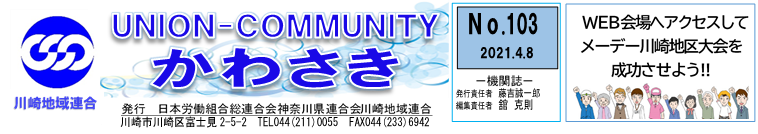 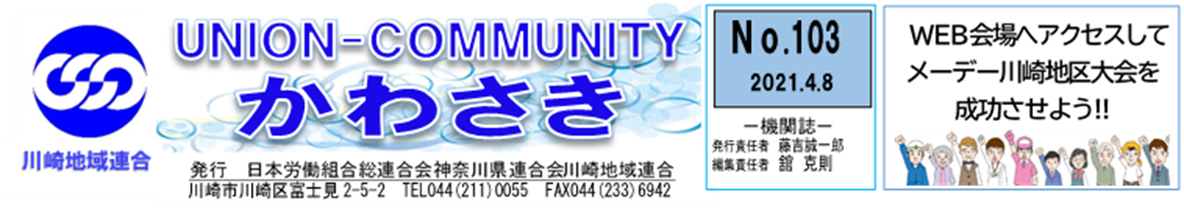 　記入欄　氏　名職　場　名（略称）労働組合名タイトル＆デザインコメント(命名理由など)